   RECEPTOR  SCANNER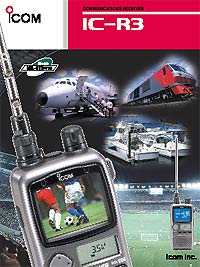 
ICOM IC R3
RECEPTOR DE 0,5-2.450 MHz AM/FM/TV
CON PANTALLA EN COLOR TFT DE 2"
Display con grandes prestaciones informativas. 
Capacidad de recepción de TV, PAL B/G. 
Indicador de nivel de señal 
Analizador de banda con nivel 
Amplia cobertura de frecuencias de 0.495 a 2450 Mhz 
Larga duración de la batería de iones de litio 
Gran capacidad de memoria 
joystick multifunción 
Squelch automático 
Atenuador automático Nota: este escaner solo recibe, no transmite
ICOM IC R3
RECEPTOR DE 0,5-2.450 MHz AM/FM/TV
CON PANTALLA EN COLOR TFT DE 2"
Display con grandes prestaciones informativas. 
Capacidad de recepción de TV, PAL B/G. 
Indicador de nivel de señal 
Analizador de banda con nivel 
Amplia cobertura de frecuencias de 0.495 a 2450 Mhz 
Larga duración de la batería de iones de litio 
Gran capacidad de memoria 
joystick multifunción 
Squelch automático 
Atenuador automático Nota: este escaner solo recibe, no transmite